Аннотация к рабочей программе по химии 11 классВ рабочей программе нашли отражение цели и задачи изучения химии на ступени полного общего образования, изложенные в пояснительной записке Примерной программы по химии. В ней так же заложены возможности предусмотренного стандартом формирования у обучающихся общеучебных умений и навыков, универсальных способах деятельности и ключевых компетенций.
Принципы отбора основного и дополнительного содержания связаны с преемственностью целей образования на различных ступенях и уровнях обучения, логикой внутрипредметных связей, а так же возрастными особенностями учащихся.СодержаниеТема 1 «Строение атома» (7 ч.)
Модели строения атома. Ядро и электронная оболочка. Электроны, протоны и нейтроны.
Электронное облако и орбиталь. Квантовые числа. Формы орбиталей (s, p, d, f).Энергетические уровни и подуровни. Строение электронных оболочек атомов.
Электронные формулы атомов элементов. Принцип Паули. Электронно-графические формулы атомов элементов. Электронная классификация элементов: s, p, d, f-семейства.
Валентные электроны. Валентные возможности атомов химических элементов, обусловленные числом неспаренных электронов в нормальном и возбужденном состояниях, наличием неподеленных электронных пар, наличием свободных орбиталей. Сравнение понятий «валентность» и «степень окисления».
Предпосылки открытия Периодического закона. Открытие Д.И. Менделеевым Периодического закона. Первая формулировка Периодического закона. Горизонтальная, вертикальная, диагональная закономерности. Периодический закон и строение атома. Изотопы. Вторая формулировка Периодического закона. Периодическая система и строение атома. Физический смысл порядкового номера элемента, номеров группы и периода. Причины изменения свойств элементов в группах и периодах. Третья формулировка Периодического закона. Значение Периодического закона и Периодической системы химических элементов Д.И. Менделеева для развития науки и понимания химической картины мира.
Выполнение упражнений, решение задач:
- вычисление массовой доли химического элемента в соединении;
- установление простейшей формулы вещества по массовым долям химических элементов.
Контроль: Письменная контрольная работа №1Тема 2. Строение вещества. Дисперсные системы и растворы (12 часов)
Ионная связь. Катионы и анионы. Классификация ионов по составу (простые и сложные). Ионные кристаллические решетки. Свойства веществ с ионной кристаллической решеткой.
Классификация ковалентной химической связи: по механизму образования (обменный и донорно-акцепторный), по электроотрицательности (полярная и неполярная), по способу перекрывания электронных орбиталей (σ и π), по кратности (одинарная, двойная, тройная и полуторная). Полярность связи и полярность молекулы. Молекулярные и атомные кристаллические решетки. Свойства веществ с этими типами кристаллических решеток.
Особенности строения атомов металлов. Металлическая химическая связь и металлическая кристаллическая решетка. Свойства веществ (металлов и сплавов).
Межмолекулярная и внутримолекулярная водородная связь. Механизм образования и значение водородной связи для организации структур биополимеров.
Единая природа химических связей. Ионная связь как предельный случай ковалентной полярной связи; переход одного вида связи в другой; разные виды связи в одном веществе. Межмолекулярные взаимодействия.
Свойства ковалентной химической связи: насыщаемость, поляризуемость, направленность связи – геометрия молекулы. sp3 –гибридизация у алканов, воды, аммиака, алмаза; sp2 –гибридизация у соединений бора, алкенов, аренов, диенов и графита; sp–гибридизация у соединений бериллия, алкинов и карбина. Геометрия молекул органических и неорганических веществ.
Предпосылки создания ТСБ. Основные положения ТСБ. Виды изомерии. Изомерия в неорганической химии. Взаимное влияние атомов в молекулах органических и неорганических веществ. Основные направления развития ТСБ: изучение зависимости свойств веществ не только от химического, но и от электронного и пространственного строения.
Основные понятия химии ВМС: мономер, полимер, макромолекула, структурное звено, степень полимеризации, Мr Способы получения полимеров: реакции полимеризации и поликонденсации.
Строение полимеров: геометрическая форма макромолекул, кристалличность и аморфность, стереорегулярность. Неорганические полимеры. Пластмассы. Волокна. Биополимеры.
Понятие о дисперсных системах. Дисперсная фаза и дисперсионная среда. Девять типов систем и их значение в природе и жизни человека. Дисперсные системы с жидкой средой: взвеси, истинные растворы, коллоидные системы, их классификация. Коллоидные и истинные растворы.
Способы выражения концентрации растворов: массовая доля растворенного вещества, молярная концентрация; расчеты, связанные с понятиями «массовая доля» и «объемная доля» компонентов смеси; расчет массы или объема растворенного вещества и растворителя для приготовления определенной массы или объема раствора с заданной концентрацией (массовой, молярной).
Выполнение упражнений: Решение задач на вычисления по уравнениям химических реакций, когда одно из веществ взято в виде раствора определенной концентрации
Демонстрационные эксперименты: Модель молекулы ДНК. Кристаллические решетки алмаза и графита. Коллекция пластмасс и волокон. Образцы неорганических полимеров (сера пластическая, кварц, фосфор красный и др.). Модели молекул белков и ДНК. 
Лабораторные работы:Свойства гидроксидов элементов 3-го периода.
Ознакомление с образцами органических и неорганических полимеров.
Контроль: Разноуровневая письменная контрольная работа №2.
Тема 3. Химические реакции (15 часов)
Понятие о химической реакции, ее отличие от ядерной реакции. Реакции изомеризации и полимеризации, идущие без изменения качественного состава вещества. Реакции, идущие с изменением состава веществ: по числу и характеру реагирующих и образующихся веществ (разложения, соединения, замещения, обмена; по изменению степеней окисления элементов, образующих вещества (ОВР и не ОВР); по тепловому эффекту (экзо- и эндотермические); по фазе (гомо- и гетерогенные); по направлению (обратимые и необратимые); по использованию катализатора (каталитические и некаталитические).
Закон сохранения энергии. Внутренняя энергия, экзо- и эндотермические реакции. Тепловой эффект. термохимические уравнения. Теплота образования. Понятие об энтальпии. 
Понятие о скорости реакции. Скорость гомо- и гетерогенной реакций. Факторы, влияющие на скорость химической реакции: природа реагирующих веществ, температура, концентрация, катализаторы. Катализ гомо- и гетерогенный, их механизмы. Ферменты, их сравнение с неорганическими катализаторами, ингибиторы и каталитические яды. Поверхность соприкосновения реагирующих веществ.
Необратимые и обратимые химические реакции. Понятие о химическом равновесии. Равновесные концентрации. Динамичность химического равновесия. Константа равновесия. Факторы, влияющие на смещение равновесия: концентрация, давление, температура. Принцип Ле-Шателье.
Степень окисления элементов. Классификация реакций в свете электронной теории. Основные понятия теории ОВР. Методы составления уравнений ОВР: метод электронного и электронно-ионного баланса. Влияние среды на протекание ОВР.
Степень окисления элементов в органических соединениях. Методы составления уравнений ОВР с участием органических веществ.
Электролиты и неэлектролиты. Электролитическая диссоциация. Механизм диссоциации веществ с различным типом связи. Свойства ионов. Катионы и анионы. Сильные и слабые электролиты. Степень электролитической диссоциации, ее зависимость от природы электролита и его концентрации. Константа диссоциации. Ступенчатая диссоциация электролитов. Реакции, протекающие в растворах электролитов. Произведение растворимости.
Кислоты, основания, соли в свете представлений об электролитической диссоциации.
Диссоциация воды. Константа ее диссоциации. Ионное произведение воды. Водородный показатель рН. Среды водных растворов электролитов. Влияние рН на химические и биологические процессы.
Понятие «гидролиз». Гидролиз неорганических веществ. Три случая гидролиза солей. Ступенчатый гидролиз. Необратимый гидролиз. Практическое применение гидролиза.
Гидролиз органических веществ (галогеналканов, сложных эфиров, углеводов, белков, АТФ) и его практическое значение для получения гидролизного спирта и мыла. Значение гидролиза в биологических обменных процессах.
Вычисления по химическим уравнениям:
- расчет теплового эффекта по данным о количестве одного из участвующих в реакции веществ и выделившейся (поглощенной теплоты);
- определение рН раствора заданной молярной концентрации;
- расчет средней скорости реакции по концентрациям реагирующих веществ;
- вычисления с использованием понятия «температурный коэффициент скорости реакции».
Демонстрации: Примеры экзо- и эндотермических реакций: взаимодействие серной кислоты с водой, горение магния; разложение гидроксида меди (II) или малахита. Зависимость скорости реакции от концентрации и температуры. Разложение пероксида водорода в присутствии катализатора оксида марганца (IV) и фермента (каталазы). Взаимодействие цинка (порошка и гранул) с соляной кислотой. Смещение равновесия в системе Fe3+ + 3SCN Fe(CNS)3. Растворение окрашенных веществ в воде (сульфата меди (П), перманганата калия, хлорида железа (Ш). Зависимость степени диссоциации уксусной кислоты от разбавления. Сернокислотный и ферментативный гидролиз углеводов.
Лабораторные работы: 
Реакции, идущие с образованием осадка, газа и воды с участием органических и неорганических.
Индикаторы и изменение их окраски в разных средах.
Разные случаи гидролиза солей (гидролиз карбонатов, сульфитов, силикатов щелочных металлов; нитрата цинка).
Контроль: Разноуровневая письменная контрольная работа №3.

Тема 4. Вещества и их свойства (22 часа)
Простые и сложные вещества. Оксиды, их классификация. Гидроксиды (основания, кислородные кислоты, амфотерные гидроксиды). Кислоты, их классификация. Соли средние, кислые, основные. Комплексные соединения: комплексообразователь, лиганды, координационное число, внутренняя сфера, внешняя сфера.
Углеводороды, их классификация в зависимости от строения углеродной цепи (алифатические и циклические) и от кратности связей (предельные и непредельные). Гомологический ряд. Производные углеводородов: галогеналканы, спирты, фенолы, альдегиды и кетоны, карбоновые кислоты, простые и сложные эфиры, нитросоединения, амины, аминокислоты.
Положение металлов в Периодической системе и строение их атомов. Простые вещества – металлы: металлическая связь и строение кристаллов. Аллотропия. Общие физические свойства металлов.
Общие химические свойства металлов (восстановительные свойства): взаимодействие с неметаллами (кислородом, галогенами, серой, азотом, водородом), с водой, кислотами, с солями в растворах, органическими веществами (спиртами, галогеналканами, фенолом, кислотами), со щелочами.
Значение металлов в природе и жизни организмов. Ряд стандартных электродных потенциалов.
Оксиды и гидроксиды металлов: основные, амфотерные, кислотные.
Понятие «коррозия». Химическая коррозия. Электрохимическая коррозия. Способы защиты металлов от коррозии.
Металлы в природе. Металлургия: пиро-, гидро- и электрометаллургия. Электролиз расплавов и растворов соединений металлов, его практическое значение.
Переходные металлы: медь, серебро, ртуть, цинк, хром, марганец, железо. Нахождение в природе, получение и применение простых веществ; свойства простых веществ, важнейшие соединения.
Положение неметаллов и ПСХЭ, строение их атомов. ЭО. Инертные газы. Двойственное положение водорода в ПСХЭ.
Неметаллы – простые вещества, их атомное и молекулярное строение. Аллотропия. Химические свойства неметаллов. Окислительные свойства: взаимодействие с металлами, водородом, менее электроотрицательными неметаллами, некоторыми сложными веществами. Восстановительные свойства неметаллов в реакциях со фтором, кислородом, сложными веществами – окислителями.
Водородные соединения неметаллов. Получение водородных соединений неметаллов синтезом и косвенно. Физические свойства. Отношение к воде. Изменение кислотно-основных свойств в периодах и группах.
Несолеобразующие и солеобразующие оксиды. Кислородосодержащие кислоты. Изменение кислотных свойств высших оксидов и гидроксидов неметаллов в периодах и группах. Зависимость свойств кислот от степени окисления неметалла.
Классификация органических и неорганических кислот.
Общие свойства кислот: взаимодействие органических и неорганических кислот с металлами, основными и амфотерными оксидами и гидроксидами, с солями, образование сложных эфиров.
Особенности свойств H2SO4 (конц.) и HNO3. Особенности свойств CH3COOH и HCOOH.
Классификация органических и неорганических оснований. Химические свойства щелочей и нерастворимых оснований. Свойства бескислородных оснований: аммиака и аминов. Взаимное влияние атомов в молекуле анилина.
Амфотерность оксидов и гидроксидов переходных металлов: взаимодействие с кислотами и щелочами. Амфотерность аминокислот: взаимодействие аминокислот со щелочами, кислотами, спиртами, друг с другом (образование полипептидов), образование внутренней соли (биполярного иона).
Понятие о генетической связи и генетических рядах в неорганической и органической химии.
Генетические ряды металла (на примере Ca и Fe), неметалла (на примере S и Si), переходного элемента (Zn).
Генетические ряды и генетическая связь в органике (для соединений, содержащих два атома углерода).
Единство мира веществ.
Решение расчетных задач: Вычисление массы исходного вещества, если известен практический выход и массовая доля его от теоретически возможного. 
Вычисления по химическим уравнениям реакций, если одно из реагирующих веществ дано в избытке.
Демонстрации: Образцы металлов. Взаимодействие: а) щелочных металлов с водой, спиртами; в) цинка с растворами соляной, серной кислот; г) железа с раствором сульфата меди (П). Оксиды и гидроксиды хрома. Изделия, подвергшиеся коррозии. Способы защиты металлов от коррозии: образцы нержавеющих сталей, защитные покрытия. Образцы металлов и их природных соединений, а также сплавов и изделий из них. Оксиды и гидроксиды хрома, их получение и свойства. Переход хромата в бихромат и обратно. Модели кристаллических решеток I2, графита, алмаза. Получение и свойства хлороводорода, соляной кислоты и аммиака. Взаимодействие серной (конц.) и азотной (конц. и разб.) кислот с медью. Взаимодействие аммиака с хлороводородом и водой. 
Лабораторные работы:
Ознакомление с образцами представителей классов неорганических веществ.
Ознакомление с образцами представителей классов органических веществ.
Свойства соляной, разбавленной серной и уксусной кислот.
Взаимодействие гидроксида натрия с солями, сульфатом меди (II) и хлоридом аммония.
Разложение гидроксида меди (II).
Получение гидроксида алюминия и изучение его амфотерных свойств.
Контроль: 
Письменная контрольная работа  №4.

Тема 5. Химический практикум (5 часов).
Получение, собирание и распознавание газов и изучение их свойств.
Решение экспериментальных  задач по теме «Реакционного обмена»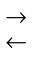 Осуществление цепочки превращений. Решение экспериментальных  задач на качественный состав веществСравнение свойств неорганических и органических веществ.Решение экспериментальных  задач по неорганической химии. Решение экспериментальных  задач по органической химии.Тема 6. Химия в жизни общества (4 часов)
Химия и производство: химическая промышленность и химическая технология; сырье для химической промышленности; вода в химической промышленности; энергия для химического производства; научные принципы химического производства; защита окружающей среды и охрана труда при химическом производстве; основные стадии химического производства аммиака, метанола, серной кислоты.
Химия и сельское хозяйство: химизация сельского хозяйства и ее направления; растения и почва, почвенный поглощающий комплекс (ППК); удобрения и их классификация; химические средства защиты растений; отрицательные последствия применения пестицидов и борьба с ними; химизация животноводства.
Химия и экология: химическое загрязнение окружающей среды и его последствия; охрана гидросферы от химического загрязнения; охрана почвы от химического загрязнения; охрана атмосферы от химического загрязнения; охрана флоры и фауны от химического загрязнения; биотехнология и генная инженерия.
Химия и повседневная жизнь человека: домашняя аптека; моющие и чистящие средства; средства борьбы с бытовыми насекомыми; средства личной гигиены и косметики; химия и пища; маркировка упаковок пищевых и гигиенических продуктов и умение их читать; экология жилища; химия и гигиена человека.
Лабораторные работы: 
Ознакомление с коллекцией удобрений и пестицидов.
Ознакомление с образцами средств бытовой химии и лекарственных препаратов, изучение инструкций к ним по правильному и безопасному применению.В результате изучения химии на базовом уровне ученик должен

знать/понимать:
- важнейшие химические понятия: вещество, химический элемент, атом, молекула, относительные атомная и молекулярная массы, ион, аллотропия, изотопы, химическая связь, электроотрицательность, валентность, степень окисления, моль, молярная масса, молярный объем, вещества молекулярного и немолекулярного строения, растворы, электролит и неэлектролит, электролитическая диссоциация, окислитель и восстановитель, окисление и восстановление, тепловой эффект реакции, скорость химической реакции, катализ, химическое равновесие, углеродный скелет, функциональная группа, изомерия, гомология;
- основные законы химии: сохранения массы веществ, постоянства состава, периодический закон;
- основные теории химии: химической связи, электролитической диссоциации, строения органических соединений;
- важнейшие вещества и материалы: основные металлы и сплавы; серная, соляная, азотная и уксусная кислоты; щелочи, аммиак, минеральные удобрения, метан, этилен, ацетилен, бензол, этанол, жиры, мыла, глюкоза, сахароза, крахмал, клетчатка, белки, искусственные и синтетические волокна, каучуки, пластмассы;
уметь:
- называть изученные вещества по "тривиальной" или международной номенклатуре;
- определять: валентность и степень окисления химических элементов, тип химической связи в соединениях, заряд иона, характер среды в водных растворах неорганических соединений, окислитель и восстановитель, принадлежность веществ к различным классам органических соединений;
- характеризовать: элементы малых периодов по их положению в периодической системе Д.И. Менделеева; общие химические свойства металлов, неметаллов, основных классов неорганических и органических соединений; строение и химические свойства изученных органических соединений;
- объяснять: зависимость свойств веществ от их состава и строения; природу химической связи (ионной, ковалентной, металлической), зависимость скорости химической реакции и положения химического равновесия от различных факторов:
- выполнять химический эксперимент по распознаванию важнейших неорганических и органических веществ;
- проводить самостоятельный поиск химической информации с использованием различных источников (научно-популярных изданий, компьютерных баз данных, ресурсов Интернета); использовать компьютерные технологии для обработки и передачи химической информации и ее представления в различных формах;
использовать приобретенные знания и умения в практической деятельности и повседневной жизни для:
- объяснения химических явлений, происходящих в природе, быту и на производстве;
- определения возможности протекания химических превращений в различных условиях и оценки их последствий;
- экологически грамотного поведения в окружающей среде;
- оценки влияния химического загрязнения окружающей среды на организм человека и другие живые организмы;
- безопасного обращения с горючими и токсичными веществами, лабораторным оборудованием;
- приготовления растворов заданной концентрации в быту и на производстве;
- критической оценки достоверности химической информации, поступающей из разных источников.
Рабочая программа ориентирована на использование учебника:
Химия 11 класс. Профильный уровень: Учебник для общеобразовательных учреждений. Габриелян О.С.- М.: Дрофа, 2010.-398с.
а также методических пособий для учителя:
Габриелян О.С Программа курса химии для 8-11 классов общеобразовательных учреждений. - М.: Дрофа, 20010.-78с.
Габриелян О.С, Лысова Г.Г., Введенская А.Г. Химия. 11 класс: В 2ч. Ч.I: Настольная книга учителя. - М.: Дрофа, 2003. - 320с.
Габриелян О.С, Лысова Г.Г., Введенская А.Г. Химия. 11 класс: В 2ч. Ч. II: Настольная книга учителя. - М.: Дрофа, 2003. - 320с.
Дополнительная литература для учителя
Габриелян О.С., Остроумов И.Г. Общая химия в тестах, задачах, упражнениях. 11 класс: Учеб. пособие для общеобразоват. учреждений. - М.: Дрофа, 2003.- 304с.
Радецкий А.М., Горшкова В.П., Кругликова Л.Н. Дидактический материал по химии для 10-11 классов: пособие для учителя. – М.: Просвещение, 2004. – 79 с.Мастер класс учителя химии 8-11 классы. Методическое пособие с электронным приложением. «Планета» 2014 г.Дополнительная литература для учащихся
Бабков А.Б., Попков В.А.- Общая и неорганическая химия: Пособие для старшеклассников и абитуриентов. М.Просвещение, 2004 – 384 с.
ЕГЭ-2015: Химия: реальные задания: / авт.-сост. Корощенко А.С., Снастина М.Г.- М.: АСТ:Астрель, 20015.-94с. – (Федеральный институт педагогических измерений).Лидин Р.А. Химия расчетные задания  экспресс репетитор для подготовки к ЕГЭ – М.: Астрель: 2012.-187 с.